PROPOSALOSAKA GAS FOUNDATION 2023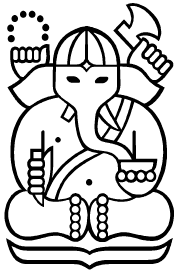 Principal Investigator:…………………………..Academic UnitFaculty/School/Center/Research Center	: 	……………..........................INSTITUT TEKNOLOGI BANDUNGMonth, 2023IDENTITY PAGETitle	:Relevance of Topic 	:  	Technologies concerned with natural gas(Select the appropriate topic)		/Global environmental problemsResearch Period	:	November 2023 – November 20244.1 	Principal Investigator	:Full Name	:Academic Rank	:NIP	:Current Position	:Academic Unit	:Office Address/Phone/Fax/E-mail	:Home Address/Phone/Fax/E-mail	:4.2 	Members of the Team		     :4.3	Research Assistants/Students (mention names when available):5.	Proposed budget		: This proposal or research topic has not been funded or is not being funded by or submitted to other funding sources.SUMMARY OF PROPOSAL (maximum 1 page)INTRODUCTIONMETHODSREFERENCESPERFORMANCE INDICATOR (ACHIEVEMENT TARGET)TIME SCHEDULE OF IMPLEMENTATIONRESEARCH ROAD MAP AND RESEARCH GROUP ROAD MAPPROPOSED BUDGETa.	Consumables b.	Services Travel Rent, Service Charges, Sample Analysis and OthersCV OF RESEARCH TEAMNoName and Academic RankField of ExpertiesInstitutionAlocation of TimeAlocation of TimeNoName and Academic RankField of ExpertiesInstitutionHrs/weekMonths1....NoName Departement and NIMAlocation of TimeAlocation of TimeNoName Departement and NIMHrs/weekHrs/week1.…Approved by,Head of Academic UnitSignature and NameNIP. ……………………..Bandung, ……………………Principal InvestigatorSignature and NameNIP. ……………………..Research OutputDissemination Activities	Student Involvement (S1, S2, & S3)